Your recent request for information is replicated below, together with our response.Q1. Can you please list the number of devices deployed by your organisation for the following?Desktop PCs - 12,709Laptops - 4,592Mobile Phones - 19,338Printers - 10,115 (this includes 10,032 printers for mobility)Multi-Functional Devices (MFDs) - 787Tablets - 2,447Physical Servers - 260Storage Devices (for example: NAS, SAN) - 28Networking Infrastructure (for example: Switches, Routers, Interfaces, Wireless Access Points) - 25,000+Security Infrastructure (for example: Firewalls, Intrusion Detection Systems (IDS), Virus Monitoring Tools) - 100+Q2. Does your organisation plan to procure any of the below enterprise applications or software, if yes, please provide information in the below format.  Please note, if the applications you're planning to procure are not listed below then do mention them separately.Content Management SystemSupply Chain Management (SCM)Inventory Management SoftwareEnterprise Asset Management (EAM) Software Business Intelligence SystemsOther software/apps (mention the name of the software)Q3. Do you have any plans to procure End user devices (desktop/ laptop/ tablet/ mobile phones etc)? if yes, please provide information in the below format.Q4. Do you have any plans to procure below services/softwares? if yes, please provide information in the below format.Artificial Intelligence (AI)Cyber SecurityFor questions 2, 3 & 4 above, our planned spend for financial year 2024/25 is published as part of our budget:SPA Budget 2024-25 - 21 March 2024 | Scottish Police AuthorityThe information is therefore held by Police Scotland, but I am refusing to provide it in terms of section 16(1) of the Act on the basis that the section 25(1) exemption applies:“Information which the applicant can reasonably obtain other than by requesting it […] is exempt information”.Our planned spend for financial year 2025/26 is not yet available and will be published later this year as part of our budget via the SPA.You may also be interested in our Digital Transformation Strategy.I can further, specifically advise you of some individual confirmed plans as follows: Desktops 2024/225 - £2.8 millionDesktops 2025/226 - £3.0 millionLaptops - 2024/25 - 0Mobile Phones - 2024/25 - 0If you require any further assistance please contact us quoting the reference above.You can request a review of this response within the next 40 working days by email or by letter (Information Management - FOI, Police Scotland, Clyde Gateway, 2 French Street, Dalmarnock, G40 4EH).  Requests must include the reason for your dissatisfaction.If you remain dissatisfied following our review response, you can appeal to the Office of the Scottish Information Commissioner (OSIC) within 6 months - online, by email or by letter (OSIC, Kinburn Castle, Doubledykes Road, St Andrews, KY16 9DS).Following an OSIC appeal, you can appeal to the Court of Session on a point of law only. This response will be added to our Disclosure Log in seven days' time.Every effort has been taken to ensure our response is as accessible as possible. If you require this response to be provided in an alternative format, please let us know.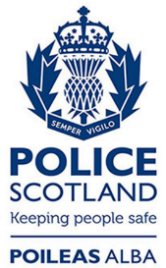 Freedom of Information ResponseOur reference:  FOI 24-1256Responded to:  XX June 2024